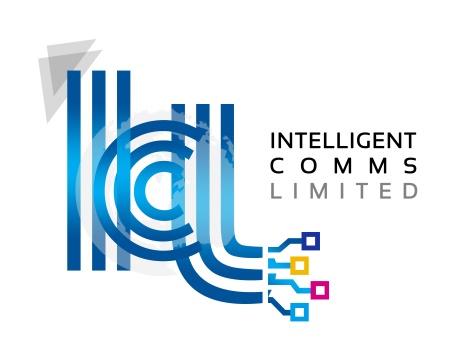 INTELLIGENT COMMS LTD COMPANY DETAILSINTELLIGENT COMMS LTD.71-75 Shelton Street Covent Garden London WC2H 9JQUnited KingdomCompany Registration Number:		11324824        VAT Registration Number:			303 5773 17BANKING DETAILSLLOYDS BANK LIMITED	INTELLIGENT COMMS LIMITEDSORT CODE:			30-98-97ACCOUNT NUMBER:		60852060IBAN:				GB91LOYD30989760852060BIC:				LOYDGB21031